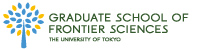 Graduate School of Frontier SciencesThe University of Tokyo Summer Internship Program in Kashiwa– UTSIP Kashiwa 2024RECOMMENDATION LETTER FORMName of applicant         Last or Family name                 First name                  Middle name Name of applicant         Last or Family name                 First name                  Middle name Name of applicant         Last or Family name                 First name                  Middle name Name of applicant         Last or Family name                 First name                  Middle name Name of applicant         Last or Family name                 First name                  Middle name Name of applicant         Last or Family name                 First name                  Middle name Name of applicant         Last or Family name                 First name                  Middle name Name of applicant         Last or Family name                 First name                  Middle name How long and in what capacity have you known the applicant? How long and in what capacity have you known the applicant? How long and in what capacity have you known the applicant? How long and in what capacity have you known the applicant? How long and in what capacity have you known the applicant? How long and in what capacity have you known the applicant? How long and in what capacity have you known the applicant? How long and in what capacity have you known the applicant? Area of interest of the applicant
Area of interest of the applicant
Area of interest of the applicant
Area of interest of the applicant
Area of interest of the applicant
Area of interest of the applicant
Area of interest of the applicant
Area of interest of the applicant
Please write candidly about the applicant’s qualifications, potential to carry on advanced study in the specified field, technical and analytical skills, intellectual independence, and ability to organize and express ideas clearly. Please use the attached sheet, when the column is insufficient to describe the text. Please write candidly about the applicant’s qualifications, potential to carry on advanced study in the specified field, technical and analytical skills, intellectual independence, and ability to organize and express ideas clearly. Please use the attached sheet, when the column is insufficient to describe the text. Please write candidly about the applicant’s qualifications, potential to carry on advanced study in the specified field, technical and analytical skills, intellectual independence, and ability to organize and express ideas clearly. Please use the attached sheet, when the column is insufficient to describe the text. Please write candidly about the applicant’s qualifications, potential to carry on advanced study in the specified field, technical and analytical skills, intellectual independence, and ability to organize and express ideas clearly. Please use the attached sheet, when the column is insufficient to describe the text. Please write candidly about the applicant’s qualifications, potential to carry on advanced study in the specified field, technical and analytical skills, intellectual independence, and ability to organize and express ideas clearly. Please use the attached sheet, when the column is insufficient to describe the text. Please write candidly about the applicant’s qualifications, potential to carry on advanced study in the specified field, technical and analytical skills, intellectual independence, and ability to organize and express ideas clearly. Please use the attached sheet, when the column is insufficient to describe the text. Please write candidly about the applicant’s qualifications, potential to carry on advanced study in the specified field, technical and analytical skills, intellectual independence, and ability to organize and express ideas clearly. Please use the attached sheet, when the column is insufficient to describe the text. Please write candidly about the applicant’s qualifications, potential to carry on advanced study in the specified field, technical and analytical skills, intellectual independence, and ability to organize and express ideas clearly. Please use the attached sheet, when the column is insufficient to describe the text. If the applicant’s native language is not English, please evaluate his/her English capability. If the applicant’s native language is not English, please evaluate his/her English capability. If the applicant’s native language is not English, please evaluate his/her English capability. If the applicant’s native language is not English, please evaluate his/her English capability. If the applicant’s native language is not English, please evaluate his/her English capability. If the applicant’s native language is not English, please evaluate his/her English capability. If the applicant’s native language is not English, please evaluate his/her English capability. If the applicant’s native language is not English, please evaluate his/her English capability. On the following scale, please rank the applicant against other students in comparable fields On the following scale, please rank the applicant against other students in comparable fields On the following scale, please rank the applicant against other students in comparable fields On the following scale, please rank the applicant against other students in comparable fields On the following scale, please rank the applicant against other students in comparable fields On the following scale, please rank the applicant against other students in comparable fields On the following scale, please rank the applicant against other students in comparable fields On the following scale, please rank the applicant against other students in comparable fields Bottom QuarterThird QuarterThird QuarterSecond QuarterTop 25%Top 10%Top 5%Top 1-2%Date Date Recommender’s signatureRecommender’s signatureRecommender’s signatureName  (in print)Name  (in print)Name  (in print)Title Title Institution’s name   Institution’s name   Institution’s name   Institution’s name   Institution’s name   Institution’s name   Title Title E-mail address (Please mention the one at which we could reach you.)   E-mail address (Please mention the one at which we could reach you.)   E-mail address (Please mention the one at which we could reach you.)   E-mail address (Please mention the one at which we could reach you.)   E-mail address (Please mention the one at which we could reach you.)   E-mail address (Please mention the one at which we could reach you.)   